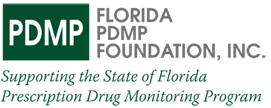 MinutesFlorida PDMP FoundationFriday, November 15, 20138:30 a.m.to 9:30 a.m.Teleconference InformationDial In Number: (888) 670-3525Participant Code: 164 869 6226Board of Directors:Dave Bowen, ChairMike Ayotte, DirectorKaren Bailey, SecretaryThe Honorable Mike Fasano,Tax Collector, DirectorBrian Kahan, TreasurerGavin Meshad, Vice-ChairChief Don De Lucca, DirectorThe Honorable Tom Knight, Sheriff, DirectorJill Rosenthal, MD, DirectorDOH:Lucy Gee, Division Director Rebecca Poston, Program ManagerErika Marshall, Outreach DirectorAction Items:ItemTopicDiscussionWelcome and Opening RemarksChairmanRoll Call and Review of Sunshine LawSecretary Bailey Approval of November 1, 2013 minutesChairmanTreasurer’s ReportTreasurer Kahan is unable to attend this weeks conference call and has supplied the following information as of 11/13/13:Checking Account Balance:   $5,193.88Savings Account Balance: $118,129.26                                 Total: $123,323.14Fund Raising Goals and OpportunitiesVice-Chair MeshadOther BusinessDiscuss Executive Director CandidatesChairman7AdjournChairman#Action ItemPerson ResponsibleTarget DateCompletion Date